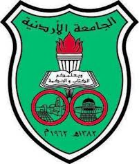 برنامج التدريباسم الطالب.....................................الرقم الجامعي......................... العام الجامعي ...................القسم..............................................................................معلومات عن مكان التدريبمعلومات عن عضو هيئة التدريس المشرفمعلومات عن عضو هيئة التدريس المشرفمعلومات عن عضو هيئة التدريس المشرفمعلومات عن عضو هيئة التدريس المشرفالتاريخ:..............التوقيع:............يعتمد / لا يعتمداسم عضو هيئة التدريس المشرف:.معلومات فعالية الإرشاد الوظيفي التي حضرها الطالبمعلومات فعالية الإرشاد الوظيفي التي حضرها الطالبمعلومات فعالية الإرشاد الوظيفي التي حضرها الطالبمعلومات فعالية الإرشاد الوظيفي التي حضرها الطالبتاريخ الفعالية:مكان انعقادها:الجهة التي عقدتها:اسم الفعالية:□  مرفق        □ غير مرفق□  مرفق        □ غير مرفق□  مرفق        □ غير مرفقالإثبات على حضور الفعالية